Verslag van de vergadering van de Bouwbegeleidingscommissie op 31 januari 2019Griffie commissies Bestuur en OnderwijsBouwbegeleidingscommissieR. Konings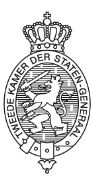 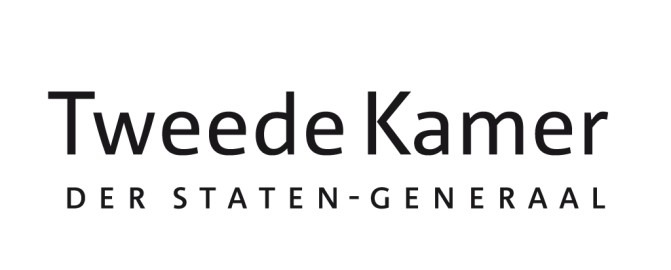 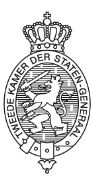 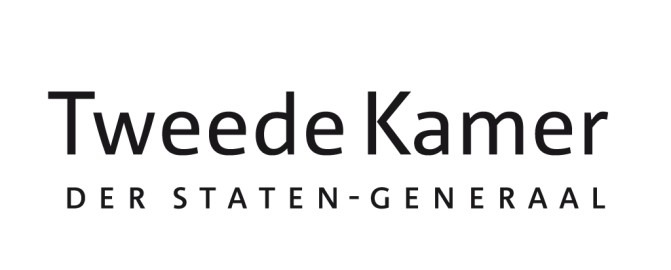 Aanwezige leden: Mevrouw Tellegen (VVD) (voorzitter), mevrouw Kuiken (PvdA), de heer De Groot (D66), mevrouw Beckerman (SP), mevrouw Broeders (namens het fractiepersoneel), de heer Özturk (DENK), mevrouw Nollen en mevrouw Tielens (beiden namens ambtelijk personeel Tweede Kamer)Adviseurs: mevrouw Roos (Griffier), de heer Kuenzli (programmadirecteur huisvesting), de heer Dijckmeester (Rijksvastgoedbedrijf).Externe genodigden: de heer Van der Mark (Rijksvastgoedbedrijf) Griffier: mevrouw KoningsAfwezig met bericht van verhindering: de heer Ronnes (CDA), de heer Smeulders (GroenLinks), de heer Kops (PVV)Opening en mededelingenDe commissievoorzitter meldt dat mevrouw Diks (GroenLinks) de komende periode wordt vervangen door de heer Smeulders (GroenLinks). Zij bedankt de heer Van der Leeden voor zijn inzet als griffier van de BBC en heet Renée Konings welkom als nieuwe griffier.Vaststellen concept-verslagen van de BBC-vergaderingen van 6 en 11 december 2018Aan het verslag van 6 december 2018 wordt toegevoegd dat mevrouw Beckerman lid is van de SP-fractie. Met in achtneming van deze wijziging wordt het verslag vastgesteld.Ten aanzien het verslag van 11 december 2018 is discussie over de inhoud van paragraaf 3. De vraag wordt gesteld of naast de algemene wens van de commissie om Pi de Bruijn bij de uitwerking van de variant te betrekken, ook gesproken is over de review etc. De leden van de BBC zijn van mening dat het verslag pas kan worden vastgesteld zodra ook de leden die vandaag niet aanwezig kunnen zijn, in de gelegenheid zijn gesteld het verslag goed te keuren. Daarmee wordt verslag vandaag nog niet vastgesteld.Planning tot het zomerrecesDe BBC-vergaderingen zullen vooruit gepland worden tot het zomerreces, met als uitgangspunt één vergadering per maand. De vergaderdata zijn: 7 februari van 10.00 tot 11.30 uur, 6 maart van 16.00 tot 17.30 uur, 4 april van 16.00 tot 17.30 uur, 16mei van 16.00 tot 17.30 uur, 20 juni van 16.00 tot 17.30 uur en op 2 juli van 16.00 tot17.30 uur. Tevens wordt besloten tot een extra vergadering op 14 februari. Indien daartoe aanleiding is, kan de commissievoorzitter besluiten tot het inplannen van extra vergaderingen.De commissievoorzitter merkt op dat zij zich realiseert dat er een groot beslag op de agenda’s van de leden wordt gedaan maar dat het in dit stadium van groot belang is dat de leden aanwezig zijn bij de vergaderingen.Memo governance-structuur tijdelijke huisvesting en renovatieDe commissievoorzitter geeft een toelichting op de rol van de BBC binnen de governance-structuur ten aanzien van de tijdelijke huisvesting en renovatie. De BBC is nadrukkelijk een gebruikersgroep, samengesteld uit Kamerleden, fractiepersoneel en ambtenaren. Adviseurs zijn de Griffier en de programmadirecteur Huisvesting.Een commissielid verzoekt het projectteam tijdelijke huisvesting en renovatie in paragraaf 7 (Rol BBC) het woord ‘bestuurlijk’ te vervangen door ‘strategisch’. Op voorstel van een ander commissielid besluiten de leden van de BBC om de tekst ‘waarmee het klikt’ (in de zin: ‘een architect waarmee het klikt’) te schrappen, omdat dit evident is.Voorts vraagt een commissielid waarom de notitie vertrouwelijk is. Het is immers ook voor andere Kamerbewoners c.q. de buitenwereld van belang om kennis te kunnen nemen van de governance. Andere leden, waaronder de commissievoorzitter, delen dit gevoel. De BBC zou graag zien dat dit document op het intranet kan worden gepubliceerd en verzoekt het projectteam om daarnaar te kijken. Een commissielid vraagt waarom de vaste commissie voor Binnenlandse Zaken van de Kamer niet in het schema is opgenomen. De heer Kuenzli licht toe dat deze governance-structuur gericht is op de “gebruikerskolom” uit het organogram. In het complete organogram staat vanzelfsprekend ook de politieke kolom opgenomen. Een commissielid merkt op dat de processtappen zoals deze in het memo worden beschreven niet altijd precies worden gevolgd. De commissievoorzitter licht toe dat wat er in het memo staat wel degelijk het uitgangspunt is. Een commissielid vraagt of de OR al om advies is gevraagd. De heer Kuenzli licht toe dat dit gaat gebeuren.Een commissielid vraagt hoe formeel is verankerd dat de fractiemedewerkers worden vertegenwoordigd, aangezien in de OR alleen ambtelijk personeel wordt vertegenwoordigd. Diverse leden van de BBC constateren dat het van belang is dat fractieleden en fractiemedewerkers ook goed worden betrokken. Een commissielid merkt daarbij op dat het gegeven dat de stukken van de BBC vertrouwelijk zijn, de betrokkenheid niet vergemakkelijkt. Dit maakt het lastig om binnen de eigen fractie om input te vragen. De heer Kuenzli merkt op dat de status van de stukken een zaak is  van de Bestuurlijke Stuurgroep Renovatie Binnenhof (waarin vertegenwoordigers van Algemene Zaken, de Eerste Kamer, de Tweede Kamer en de Raad van State bij elkaar komen). De commissievoorzitter concludeert dat het van belang is dat ook de fractiemedewerkers als bewonersgroep voldoende zijn betrokken en worden gehoord  en geeft aan terug te zullen komen op dit vraagstuk hoe hen steviger te verankeren in het planproces.Voorstel van de commissievoorzitter om een buitenlands werkbezoek af te leggen aan het Nationale Parlement van Oostenrijk te WenenDe commissievoorzitter licht toe dat het parlementsgebouw van het Nationale  Parlement van Oostenrijk momenteel wordt gerenoveerd. Afgelopen zomer is gestart met de werkzaamheden; de oplevering is voorzien in de zomer van 2021. Dit   parlement loopt qua planning precies één stap voor op de Kamer. Daarom kan een bezoek zinvol zijn. Zij vraagt of er interesse is voor het afleggen van een kort werkbezoek, te plannen op korte termijn. Ook meldt zij dat de Voorzitter van de Kamer graag aan dit werkbezoek zou willen deelnemen. De commissieleden reageren in principe positief op het voorstel voor een werkbezoek, maar maken daarbij ook een aantal opmerkingen. Een commissielid vraagt waarom dit juist voor de BBC nuttig is.  De commissievoorzitter licht toe dat het bezoek gericht zal zijn op de ervaringen van de gebruikers. Een commissielid merkt op dat het van belang is om vooraf goed de vragen van de BBC-leden te inventariseren, dit komt het nut van het werkbezoek ten goede.  De Griffier meldt dat zij recentelijk een bezoek heeft gebracht aan het parlement van Oostenrijk en zij verwacht dat het een nuttig werkbezoek kan zijn. Zij adviseert om de vragen vooraf goed te formuleren, nadrukkelijk te vragen of de BBC op de bouwplaats mag kijken, en ervoor te zorgen dat de BBC in gesprek komt met de gebruikers. Ze meldt ook dat de Nederlandse ambassade daar goede ondersteuning kan bieden.Voorstel van de commissievoorzitter om de communicatiestrateeg van het projectteam tijdelijke huisvesting en renovatie uit te nodigen voor een volgende vergadering om een toelichting te geven op de communicatie richting de gebruikersDe commissievoorzitter stelt dat de interne communicatie richting de gebruikers een punt van aandacht is. Zij stelt voor om de communicatiestrateeg van het projectteam tijdelijke huisvesting en renovatie uit te nodigen in de BBC om een toelichting te geven. De leden van de BBC vinden dit een goed idee.Herzien Programma van Eisen Renovatie Binnenhof en het AmbitiedocumentDe commissievoorzitter licht toe dat de vergadering van vandaag is bedoeld om te inventariseren wat de leden van de BBC vinden van het Herzien Programma van Eisen. (PvE). Het oorspronkelijke PvE is vastgesteld in 2015 maar was (nog) niet compleet en volledig. Het herziene PvE dat nu voorligt, bestaat enerzijds uit eisen (zaken die moeten) en anderzijds uit wensen (zaken die men graag wil). Ook merkt zij op dat architect De Bruin werkt aan een review van de plannen voor het gebouw deel N van het Binnenhof.Mevrouw Pijnenborg van het bureau Brink geeft een toelichting op herziene PvE.Een commissielid vraagt welke medewerkers zijn geïnterviewd om input te geven op het Programma van Eisen. Het beeld dat uit het Programma naar voren komt is dat dit vooral medewerkers uit de ambtelijke organisatie zijn, en dat de fractiemedewerkers nauwelijks betrokken zijn. De commissievoorzitter vraagt eveneens of en hoe de wensen van fractiemedewerkers zijn geïnventariseerd. Daarbij wijst ze erop dat het hier om drie verschillende groepen van gebruikers gaat; elke groep heeft anderebehoeftes. Mevrouw Pijnenborg licht toe dat in de interviews de nadruk heeft gelegen op de ambtelijke organisatie. Eén van de leden wijst erop dat dit punt van zorg eerder is besproken. De heer Kuenzli hoort graag wat er wordt gemist vanuit het oogpunt van de fractiemedewerker.De leden van de BBC vinden het van belang dat de uitvoerders goed voor ogen hebben voor wie het gebouw is en hoe het door de verschillende groepen wordt gebruikt. Daarbij vallen, afgezien van de pers, drie groepen van gebruikers te onderscheiden: de leden, fractiemedewerkers en ambtenaren. Het is van groot belang dat al deze groepen goed worden gehoord bij het opstellen van het Herziene Programma van Eisen. De leden hebben het gevoel dat er een disbalans is tussen de mate waarin fractiemedewerkers en ambtelijk personeel input hebben kunnen geven. Zij adviseren het projectteam om hiervoor op korte termijn alsnog een passende oplossing te vinden.Voorts zijn er een aantal andere zorgen die door alle leden van de BBC worden gedeeld. Deze betreffen het al dan niet creëren van flexwerkplekken, de kwaliteit van de fietsenstalling, de beschikbare ruimtes (in het bijzonder voor kleine fracties), lichtinval en de voorstellen uit het Programma van Eisen om vaste delen van het gebouw aan te wijzen voor ambtenaren en voor de politiek. Deze punten zullen in het conceptadvies voor het Presidium worden opgenomen, dit advies zal in de vergadering van 7 februari 2019 worden vastgesteld.Voorts merkt een commissielid op dat het aspect duurzaamheid en circulariteit nadrukkelijker aan de orde zou moeten komen in het PvE. Andere (kleinere) punten van zorg waarvoor (verschillende) commissieleden aandacht vragen zijn: warm water, de definitie van Vips, een extra commissiezaal, de akoestiek en uitstraling van het restaurant, representativiteit en de snelheid van de keuken.De heer Kuenzli merkt op dat het de bedoeling is te komen tot goede, moderne werkplekken die flexibel gebruikt en ingericht kunnen worden, en dat het niet de bedoeling is om flexplekken te creëren met een flexfactor. De huidige norm van 52m2 per Kamerlid en 8m2 per ambtenaar is toegepast. Als er uit de stukken iets anders wordt opgemaakt, dan dient dit te worden verduidelijkt in de stukken. Hij geeft aan de opmerkingen over de input van fractiemedewerkers serieus te nemen.De commissievoorzitter stelt voor om de leden die vandaag niet aanwezig konden zijn, de gelegenheid te bieden om hun punten alsnog (schriftelijk) aan te leveren, en om alle leden de gelegenheid te geven kleine punten aan te leveren. Dit kan tot maandag 4 februari om 17.00 uur. De grote punten van zorg die vandaag door alle leden werden gedeeld, zullen in een conceptadvies voor het Presidium worden opgenomen, dit advies zal in de vergadering van 7 februari 2019 worden vastgesteld.Rondvraag en sluitingDe commissievoorzitter meldt dat het addendum op het Ambitiedocument niet is besproken. Dit zal voor de vergadering van 7 februari a.s. opnieuw worden geagendeerd.